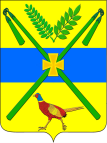 администрация ЧЕЛБАССКОго СЕЛЬСКОГО ПОСЕЛЕНИЯКАНЕВСКОГО РАЙОНАПОСТАНОВЛЕНИЕот 11.10.2022                                                                                                  № 117станица ЧелбасскаяО внесении изменений в постановление администрации Челбасского сельского поселения Каневского района от 07 сентября 2022 года№ 102 «О создании согласительной комиссии по урегулированию замечаний, послуживших основанием для подготовки сводного заключения о несогласии с проектом внесения изменений в генеральный план Челбасского сельского поселения Каневского муниципального района Краснодарского края»В соответствии с Градостроительным кодексом Российской Федерации,  с подпунктом «а» пункта 3.2 Порядка согласования проектов территориального планирования муниципальных образований, состава и порядка работы согласительной комиссии при согласовании проектов документов территориального планирования, утвержденного приказом Минэкономразвития России от 21 июля 2016 года, Уставом Челбасского сельского поселения Каневского района, на основании письма Министерства экономического развития Российской Федерации от 07.10.2022 № Д27и-32393 и в целях приведения правового акта в соответствие с действующим законодательством, п о с т а н о в л я ю:1. Внести в постановление администрации Челбасского сельского поселения Каневского района от 07 сентября 2022 года № 102 «О создании согласительной комиссии по урегулированию замечаний, послуживших основанием для подготовки сводного заключения о несогласии с проектом внесения изменений в генеральный план Челбасского сельского поселения Каневского муниципального района Краснодарского края» следующие изменения:- приложение № 1 к постановлению изложить в новой редакции согласно приложения к настоящему постановлению.2. Общему отделу администрации Челбасского сельского поселения Каневского района (Русый):2.1. Обеспечить официальное опубликование (обнародование) данного постановления.2.2. Разместить настоящее постановление на официальном сайте Челбасского сельского поселения в информационно-телекоммуникационной сети «Интернет» (http://www.челбасская.рф) в разделе «Документы» во вкладке «Официальные документы».5. Контроль за выполнением настоящего постановления оставляю за собой.6. Постановление вступает в силу со дня его подписания.Глава Челбасского сельского   поселения Каневского района                                                                А.В. КозловПРИЛОЖЕНИЕ № 1УТВЕРЖДЕНОпостановлением администрацииЧелбасского сельского поселения Каневского районаот 11.10.2022_  № 117Состав согласительной комиссиипо урегулированию замечаний, послуживших основанием для подготовки заключения о несогласии с проектом внесения изменений в генеральный план Челбасского сельского поселения Каневского муниципального района Краснодарского краяПредставитель министерства природных ресурсов и экологии Российской Федерации (Минприроды России);Представитель Федерального агентства лесного хозяйства (Рослесхоз);Представитель Федерального агентства по рыболовству;Представитель министерства транспорта и дорожного хозяйства Краснодарского края;Представитель министерства природных ресурсов Краснодарского края;Представитель департамента имущественных отношений Краснодарского края;Представитель департамента по архитектуре и градостроительству Краснодарского края;Представитель разработчика проекта, член комиссии с правом совещательного голоса.Козлов А.В.-глава Челбасского сельского поселения, председатель комиссии;Русый Ю.Н.-заместитель главы, начальник общего отдела администрации Челбасского сельского поселения, заместитель председателя комиссии;Кострова С. М.-инженер-землеустроитель МКУ Челбасского сельского поселения «Центр обеспечения», секретарь комиссии;Члены комиссии:Б.Ф. СлоквенкоЧервоненко Е.М.--заместитель начальника Управления строительства, главный архитектор администрации МО Каневской район;ведущий специалист администрации Челбасского сельского поселения;Завгородний А.В.-директор МКУ Челбасского сельского поселения «Центр обеспечения»;Кривощекова Е.Н.-ведущий специалист финансово-экономического отдела администрации Челбасского сельского поселения;Максименко С. Л.Шедогуб Л.ИНикифоров А.А.---председатель Совета Челбасского сельского поселения;председатель органа ТОС;заместитель директора Департамента планирования территориального развития;